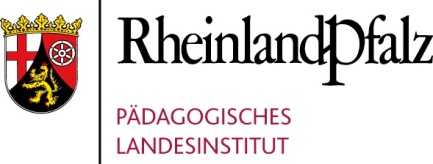 Die 			    goldenen Regeln unserer Teamarbeit: